¿cuál es mi función?Usa cada table para determinar las operaciones usadas para llegar de la entrada a la salida. Sólo se usan dos operaciones para cada tabla. Una vez que hayas determinado el patrón o regla, utiliza palabras para explicar el patrón para cualquier entrada en la Máquina de Funciones y completa la tabla. K20 Center. (2022). Function Machine [Image].1)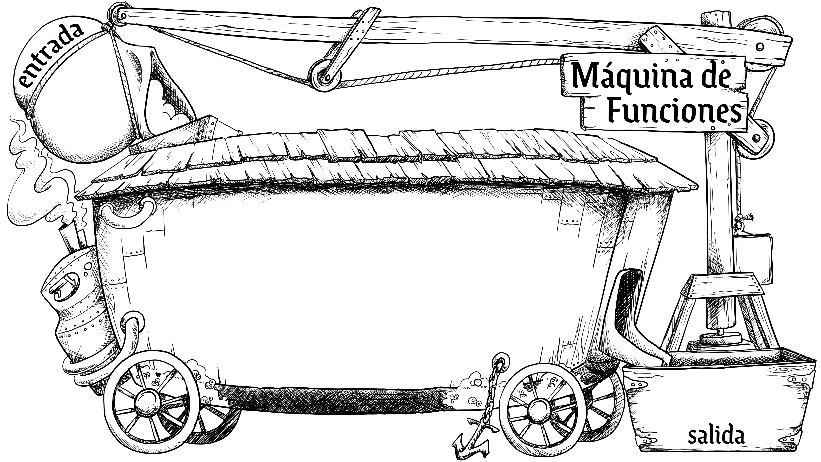 EntradaSalida1)1)1)1)1)2)EntradaSalida2)2)2)2)2)3)EntradaSalida3)3)3)3)3)